زانكۆی سه‌ڵاحه‌دین-هه‌ولێر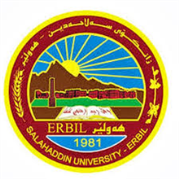 كۆلێژی:بةروردةى مخمووربه‌شی: زمانى عةرةبيژمێریاری                                                  فۆرمی سه‌روانه‌ی زێده‌كی مامۆستایان                                      مانگی: نیسانڕۆژ/ كاتژمێر8:30-9:309:30-10:3010:30-11:3011:30-12:3012:30-1:301:30-2:302:30-3:303:30-4:304:30-5:30شەممەیەك شەممەبحث تخرجبحث تخرجدوو شەممەالادب الحديث4بالادب الحديث4بالادب الحديث4أالادب الحديث4أالتعبير3أسێ شەممەالتعبير3أالتعبير3أالتعبير3بالتعبير3بچوار شەممەپێنج شەممەالادب الحديث4بالادب الحديث4أالتعبير3بڕۆژڕۆژڕێكه‌وتتیۆری تیۆری پراكتیكیژمارەی سەروانەڕۆژڕێكه‌وتتیۆری پراكتیكیژمارەی سەروانەشەممەشەممەشەممەیەك شەمەیەك شەمەیەك شەمەدوو شەمەدوو شەمە4/4دوو شەمە11/ 4سێ شەمەسێ شەمە5/4سێ شەمە12/ 4چوار شەمەچوار شەمەچوار شەمەپێنج شەمەپێنج شەمە7/ 4پێنج شەمە14/ 4 سه‌رپه‌رشتی پرۆژه‌ى     2 ده‌رچون               سه‌رپه‌رشتی پرۆژه‌ى     2 ده‌رچون               سه‌رپه‌رشتی پرۆژه‌ى     2 ده‌رچون               22سه‌رپه‌رشتی پرۆژه‌ی ده‌رچون 2سه‌رپه‌رشتی پرۆژه‌ی ده‌رچون 22كۆى كاتژمێره‌كانكۆى كاتژمێره‌كانكۆى كاتژمێره‌كان111111	14	14كۆى كاتژمێره‌كانكۆى كاتژمێره‌كان14ڕۆژڕۆژڕێكه‌وتتیۆری تیۆری پراكتیكیژمارەی سەروانەڕۆژڕێكه‌وتتیۆری پراكتیكیژمارەی سەروانەشەممەشەممەشەممەیەك شەمەیەك شەمەیەك شەمەدوو شەمەدوو شەمە18/ 4دوو شەمە25/ 4سێ شەمەسێ شەمە19/ 4سێ شەمە26/ 4چوار شەمەچوار شەمەچوار شەمەپێنج شەمەپێنج شەمە21/ 4پێنج شەمە28/ 4سه‌رپه‌رشتی پرۆژه‌ی        ده‌رچونسه‌رپه‌رشتی پرۆژه‌ی        ده‌رچونسه‌رپه‌رشتی پرۆژه‌ی        ده‌رچون22سه‌رپه‌رشتی پرۆژه‌ی ده‌رچونسه‌رپه‌رشتی پرۆژه‌ی ده‌رچون2كۆى كاتژمێره‌كان كۆى كاتژمێره‌كان كۆى كاتژمێره‌كان 14141414كۆى كاتژمێره‌كانكۆى كاتژمێره‌كان14ڕۆژڕێكه‌وتتیۆری پراكتیكیژمارەی سەروانەناوی مامۆستا:سولين علي أحمد نازناوی زانستی: ماموستاي ياريدةدةربەشوانەى ياسايى:12بەشوانەی هەمواركراو:10ته‌مه‌ن:33كۆی سەروانە:56هۆكاری دابه‌زینی نیساب:2 ليزنةى كؤليزناوی مامۆستا:سولين علي أحمد نازناوی زانستی: ماموستاي ياريدةدةربەشوانەى ياسايى:12بەشوانەی هەمواركراو:10ته‌مه‌ن:33كۆی سەروانە:56هۆكاری دابه‌زینی نیساب:2 ليزنةى كؤليزناوی مامۆستا:سولين علي أحمد نازناوی زانستی: ماموستاي ياريدةدةربەشوانەى ياسايى:12بەشوانەی هەمواركراو:10ته‌مه‌ن:33كۆی سەروانە:56هۆكاری دابه‌زینی نیساب:2 ليزنةى كؤليزناوی مامۆستا:سولين علي أحمد نازناوی زانستی: ماموستاي ياريدةدةربەشوانەى ياسايى:12بەشوانەی هەمواركراو:10ته‌مه‌ن:33كۆی سەروانە:56هۆكاری دابه‌زینی نیساب:2 ليزنةى كؤليزناوی مامۆستا:سولين علي أحمد نازناوی زانستی: ماموستاي ياريدةدةربەشوانەى ياسايى:12بەشوانەی هەمواركراو:10ته‌مه‌ن:33كۆی سەروانە:56هۆكاری دابه‌زینی نیساب:2 ليزنةى كؤليزناوی مامۆستا:سولين علي أحمد نازناوی زانستی: ماموستاي ياريدةدةربەشوانەى ياسايى:12بەشوانەی هەمواركراو:10ته‌مه‌ن:33كۆی سەروانە:56هۆكاری دابه‌زینی نیساب:2 ليزنةى كؤليزناوی مامۆستا:سولين علي أحمد نازناوی زانستی: ماموستاي ياريدةدةربەشوانەى ياسايى:12بەشوانەی هەمواركراو:10ته‌مه‌ن:33كۆی سەروانە:56هۆكاری دابه‌زینی نیساب:2 ليزنةى كؤليزشەممەناوی مامۆستا:سولين علي أحمد نازناوی زانستی: ماموستاي ياريدةدةربەشوانەى ياسايى:12بەشوانەی هەمواركراو:10ته‌مه‌ن:33كۆی سەروانە:56هۆكاری دابه‌زینی نیساب:2 ليزنةى كؤليزناوی مامۆستا:سولين علي أحمد نازناوی زانستی: ماموستاي ياريدةدةربەشوانەى ياسايى:12بەشوانەی هەمواركراو:10ته‌مه‌ن:33كۆی سەروانە:56هۆكاری دابه‌زینی نیساب:2 ليزنةى كؤليزناوی مامۆستا:سولين علي أحمد نازناوی زانستی: ماموستاي ياريدةدةربەشوانەى ياسايى:12بەشوانەی هەمواركراو:10ته‌مه‌ن:33كۆی سەروانە:56هۆكاری دابه‌زینی نیساب:2 ليزنةى كؤليزناوی مامۆستا:سولين علي أحمد نازناوی زانستی: ماموستاي ياريدةدةربەشوانەى ياسايى:12بەشوانەی هەمواركراو:10ته‌مه‌ن:33كۆی سەروانە:56هۆكاری دابه‌زینی نیساب:2 ليزنةى كؤليزناوی مامۆستا:سولين علي أحمد نازناوی زانستی: ماموستاي ياريدةدةربەشوانەى ياسايى:12بەشوانەی هەمواركراو:10ته‌مه‌ن:33كۆی سەروانە:56هۆكاری دابه‌زینی نیساب:2 ليزنةى كؤليزناوی مامۆستا:سولين علي أحمد نازناوی زانستی: ماموستاي ياريدةدةربەشوانەى ياسايى:12بەشوانەی هەمواركراو:10ته‌مه‌ن:33كۆی سەروانە:56هۆكاری دابه‌زینی نیساب:2 ليزنةى كؤليزناوی مامۆستا:سولين علي أحمد نازناوی زانستی: ماموستاي ياريدةدةربەشوانەى ياسايى:12بەشوانەی هەمواركراو:10ته‌مه‌ن:33كۆی سەروانە:56هۆكاری دابه‌زینی نیساب:2 ليزنةى كؤليزیەك شەمەناوی مامۆستا:سولين علي أحمد نازناوی زانستی: ماموستاي ياريدةدةربەشوانەى ياسايى:12بەشوانەی هەمواركراو:10ته‌مه‌ن:33كۆی سەروانە:56هۆكاری دابه‌زینی نیساب:2 ليزنةى كؤليزناوی مامۆستا:سولين علي أحمد نازناوی زانستی: ماموستاي ياريدةدةربەشوانەى ياسايى:12بەشوانەی هەمواركراو:10ته‌مه‌ن:33كۆی سەروانە:56هۆكاری دابه‌زینی نیساب:2 ليزنةى كؤليزناوی مامۆستا:سولين علي أحمد نازناوی زانستی: ماموستاي ياريدةدةربەشوانەى ياسايى:12بەشوانەی هەمواركراو:10ته‌مه‌ن:33كۆی سەروانە:56هۆكاری دابه‌زینی نیساب:2 ليزنةى كؤليزناوی مامۆستا:سولين علي أحمد نازناوی زانستی: ماموستاي ياريدةدةربەشوانەى ياسايى:12بەشوانەی هەمواركراو:10ته‌مه‌ن:33كۆی سەروانە:56هۆكاری دابه‌زینی نیساب:2 ليزنةى كؤليزناوی مامۆستا:سولين علي أحمد نازناوی زانستی: ماموستاي ياريدةدةربەشوانەى ياسايى:12بەشوانەی هەمواركراو:10ته‌مه‌ن:33كۆی سەروانە:56هۆكاری دابه‌زینی نیساب:2 ليزنةى كؤليزناوی مامۆستا:سولين علي أحمد نازناوی زانستی: ماموستاي ياريدةدةربەشوانەى ياسايى:12بەشوانەی هەمواركراو:10ته‌مه‌ن:33كۆی سەروانە:56هۆكاری دابه‌زینی نیساب:2 ليزنةى كؤليزناوی مامۆستا:سولين علي أحمد نازناوی زانستی: ماموستاي ياريدةدةربەشوانەى ياسايى:12بەشوانەی هەمواركراو:10ته‌مه‌ن:33كۆی سەروانە:56هۆكاری دابه‌زینی نیساب:2 ليزنةى كؤليزدوو شەمەناوی مامۆستا:سولين علي أحمد نازناوی زانستی: ماموستاي ياريدةدةربەشوانەى ياسايى:12بەشوانەی هەمواركراو:10ته‌مه‌ن:33كۆی سەروانە:56هۆكاری دابه‌زینی نیساب:2 ليزنةى كؤليزناوی مامۆستا:سولين علي أحمد نازناوی زانستی: ماموستاي ياريدةدةربەشوانەى ياسايى:12بەشوانەی هەمواركراو:10ته‌مه‌ن:33كۆی سەروانە:56هۆكاری دابه‌زینی نیساب:2 ليزنةى كؤليزناوی مامۆستا:سولين علي أحمد نازناوی زانستی: ماموستاي ياريدةدةربەشوانەى ياسايى:12بەشوانەی هەمواركراو:10ته‌مه‌ن:33كۆی سەروانە:56هۆكاری دابه‌زینی نیساب:2 ليزنةى كؤليزناوی مامۆستا:سولين علي أحمد نازناوی زانستی: ماموستاي ياريدةدةربەشوانەى ياسايى:12بەشوانەی هەمواركراو:10ته‌مه‌ن:33كۆی سەروانە:56هۆكاری دابه‌زینی نیساب:2 ليزنةى كؤليزناوی مامۆستا:سولين علي أحمد نازناوی زانستی: ماموستاي ياريدةدةربەشوانەى ياسايى:12بەشوانەی هەمواركراو:10ته‌مه‌ن:33كۆی سەروانە:56هۆكاری دابه‌زینی نیساب:2 ليزنةى كؤليزناوی مامۆستا:سولين علي أحمد نازناوی زانستی: ماموستاي ياريدةدةربەشوانەى ياسايى:12بەشوانەی هەمواركراو:10ته‌مه‌ن:33كۆی سەروانە:56هۆكاری دابه‌زینی نیساب:2 ليزنةى كؤليزناوی مامۆستا:سولين علي أحمد نازناوی زانستی: ماموستاي ياريدةدةربەشوانەى ياسايى:12بەشوانەی هەمواركراو:10ته‌مه‌ن:33كۆی سەروانە:56هۆكاری دابه‌زینی نیساب:2 ليزنةى كؤليزسێ شەمەناوی مامۆستا:سولين علي أحمد نازناوی زانستی: ماموستاي ياريدةدةربەشوانەى ياسايى:12بەشوانەی هەمواركراو:10ته‌مه‌ن:33كۆی سەروانە:56هۆكاری دابه‌زینی نیساب:2 ليزنةى كؤليزناوی مامۆستا:سولين علي أحمد نازناوی زانستی: ماموستاي ياريدةدةربەشوانەى ياسايى:12بەشوانەی هەمواركراو:10ته‌مه‌ن:33كۆی سەروانە:56هۆكاری دابه‌زینی نیساب:2 ليزنةى كؤليزناوی مامۆستا:سولين علي أحمد نازناوی زانستی: ماموستاي ياريدةدةربەشوانەى ياسايى:12بەشوانەی هەمواركراو:10ته‌مه‌ن:33كۆی سەروانە:56هۆكاری دابه‌زینی نیساب:2 ليزنةى كؤليزناوی مامۆستا:سولين علي أحمد نازناوی زانستی: ماموستاي ياريدةدةربەشوانەى ياسايى:12بەشوانەی هەمواركراو:10ته‌مه‌ن:33كۆی سەروانە:56هۆكاری دابه‌زینی نیساب:2 ليزنةى كؤليزناوی مامۆستا:سولين علي أحمد نازناوی زانستی: ماموستاي ياريدةدةربەشوانەى ياسايى:12بەشوانەی هەمواركراو:10ته‌مه‌ن:33كۆی سەروانە:56هۆكاری دابه‌زینی نیساب:2 ليزنةى كؤليزناوی مامۆستا:سولين علي أحمد نازناوی زانستی: ماموستاي ياريدةدةربەشوانەى ياسايى:12بەشوانەی هەمواركراو:10ته‌مه‌ن:33كۆی سەروانە:56هۆكاری دابه‌زینی نیساب:2 ليزنةى كؤليزناوی مامۆستا:سولين علي أحمد نازناوی زانستی: ماموستاي ياريدةدةربەشوانەى ياسايى:12بەشوانەی هەمواركراو:10ته‌مه‌ن:33كۆی سەروانە:56هۆكاری دابه‌زینی نیساب:2 ليزنةى كؤليزچوار شەمەناوی مامۆستا:سولين علي أحمد نازناوی زانستی: ماموستاي ياريدةدةربەشوانەى ياسايى:12بەشوانەی هەمواركراو:10ته‌مه‌ن:33كۆی سەروانە:56هۆكاری دابه‌زینی نیساب:2 ليزنةى كؤليزناوی مامۆستا:سولين علي أحمد نازناوی زانستی: ماموستاي ياريدةدةربەشوانەى ياسايى:12بەشوانەی هەمواركراو:10ته‌مه‌ن:33كۆی سەروانە:56هۆكاری دابه‌زینی نیساب:2 ليزنةى كؤليزناوی مامۆستا:سولين علي أحمد نازناوی زانستی: ماموستاي ياريدةدةربەشوانەى ياسايى:12بەشوانەی هەمواركراو:10ته‌مه‌ن:33كۆی سەروانە:56هۆكاری دابه‌زینی نیساب:2 ليزنةى كؤليزناوی مامۆستا:سولين علي أحمد نازناوی زانستی: ماموستاي ياريدةدةربەشوانەى ياسايى:12بەشوانەی هەمواركراو:10ته‌مه‌ن:33كۆی سەروانە:56هۆكاری دابه‌زینی نیساب:2 ليزنةى كؤليزناوی مامۆستا:سولين علي أحمد نازناوی زانستی: ماموستاي ياريدةدةربەشوانەى ياسايى:12بەشوانەی هەمواركراو:10ته‌مه‌ن:33كۆی سەروانە:56هۆكاری دابه‌زینی نیساب:2 ليزنةى كؤليزناوی مامۆستا:سولين علي أحمد نازناوی زانستی: ماموستاي ياريدةدةربەشوانەى ياسايى:12بەشوانەی هەمواركراو:10ته‌مه‌ن:33كۆی سەروانە:56هۆكاری دابه‌زینی نیساب:2 ليزنةى كؤليزناوی مامۆستا:سولين علي أحمد نازناوی زانستی: ماموستاي ياريدةدةربەشوانەى ياسايى:12بەشوانەی هەمواركراو:10ته‌مه‌ن:33كۆی سەروانە:56هۆكاری دابه‌زینی نیساب:2 ليزنةى كؤليزپێنج شەمەناوی مامۆستا:سولين علي أحمد نازناوی زانستی: ماموستاي ياريدةدةربەشوانەى ياسايى:12بەشوانەی هەمواركراو:10ته‌مه‌ن:33كۆی سەروانە:56هۆكاری دابه‌زینی نیساب:2 ليزنةى كؤليزناوی مامۆستا:سولين علي أحمد نازناوی زانستی: ماموستاي ياريدةدةربەشوانەى ياسايى:12بەشوانەی هەمواركراو:10ته‌مه‌ن:33كۆی سەروانە:56هۆكاری دابه‌زینی نیساب:2 ليزنةى كؤليزناوی مامۆستا:سولين علي أحمد نازناوی زانستی: ماموستاي ياريدةدةربەشوانەى ياسايى:12بەشوانەی هەمواركراو:10ته‌مه‌ن:33كۆی سەروانە:56هۆكاری دابه‌زینی نیساب:2 ليزنةى كؤليزناوی مامۆستا:سولين علي أحمد نازناوی زانستی: ماموستاي ياريدةدةربەشوانەى ياسايى:12بەشوانەی هەمواركراو:10ته‌مه‌ن:33كۆی سەروانە:56هۆكاری دابه‌زینی نیساب:2 ليزنةى كؤليزناوی مامۆستا:سولين علي أحمد نازناوی زانستی: ماموستاي ياريدةدةربەشوانەى ياسايى:12بەشوانەی هەمواركراو:10ته‌مه‌ن:33كۆی سەروانە:56هۆكاری دابه‌زینی نیساب:2 ليزنةى كؤليزناوی مامۆستا:سولين علي أحمد نازناوی زانستی: ماموستاي ياريدةدةربەشوانەى ياسايى:12بەشوانەی هەمواركراو:10ته‌مه‌ن:33كۆی سەروانە:56هۆكاری دابه‌زینی نیساب:2 ليزنةى كؤليزناوی مامۆستا:سولين علي أحمد نازناوی زانستی: ماموستاي ياريدةدةربەشوانەى ياسايى:12بەشوانەی هەمواركراو:10ته‌مه‌ن:33كۆی سەروانە:56هۆكاری دابه‌زینی نیساب:2 ليزنةى كؤليزسه‌رپه‌رشتی پرۆژه‌ی ده‌رچونسه‌رپه‌رشتی پرۆژه‌ی ده‌رچونناوی مامۆستا:سولين علي أحمد نازناوی زانستی: ماموستاي ياريدةدةربەشوانەى ياسايى:12بەشوانەی هەمواركراو:10ته‌مه‌ن:33كۆی سەروانە:56هۆكاری دابه‌زینی نیساب:2 ليزنةى كؤليزناوی مامۆستا:سولين علي أحمد نازناوی زانستی: ماموستاي ياريدةدةربەشوانەى ياسايى:12بەشوانەی هەمواركراو:10ته‌مه‌ن:33كۆی سەروانە:56هۆكاری دابه‌زینی نیساب:2 ليزنةى كؤليزناوی مامۆستا:سولين علي أحمد نازناوی زانستی: ماموستاي ياريدةدةربەشوانەى ياسايى:12بەشوانەی هەمواركراو:10ته‌مه‌ن:33كۆی سەروانە:56هۆكاری دابه‌زینی نیساب:2 ليزنةى كؤليزناوی مامۆستا:سولين علي أحمد نازناوی زانستی: ماموستاي ياريدةدةربەشوانەى ياسايى:12بەشوانەی هەمواركراو:10ته‌مه‌ن:33كۆی سەروانە:56هۆكاری دابه‌زینی نیساب:2 ليزنةى كؤليزناوی مامۆستا:سولين علي أحمد نازناوی زانستی: ماموستاي ياريدةدةربەشوانەى ياسايى:12بەشوانەی هەمواركراو:10ته‌مه‌ن:33كۆی سەروانە:56هۆكاری دابه‌زینی نیساب:2 ليزنةى كؤليزناوی مامۆستا:سولين علي أحمد نازناوی زانستی: ماموستاي ياريدةدةربەشوانەى ياسايى:12بەشوانەی هەمواركراو:10ته‌مه‌ن:33كۆی سەروانە:56هۆكاری دابه‌زینی نیساب:2 ليزنةى كؤليزناوی مامۆستا:سولين علي أحمد نازناوی زانستی: ماموستاي ياريدةدةربەشوانەى ياسايى:12بەشوانەی هەمواركراو:10ته‌مه‌ن:33كۆی سەروانە:56هۆكاری دابه‌زینی نیساب:2 ليزنةى كؤليزكۆى كاتژمێره‌كانكۆى كاتژمێره‌كانكاتژمێر	XXX    دینار    دینارواژۆی مامۆستاسەرۆكی بەشڕاگری كۆلیژ